RAMYA CHANDRAN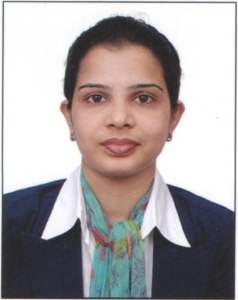 EMAIL ID: ramyachandran0@gmail.comMOB:           91 9902934254To utilize the knowledge of French and competencies acquired from my professional experiences in a productive way and thereby grow as a professional with every opportunity.Certified FRENCHlanguage expert from Alliance Française,Bangalore.Certified by French Ministry, La Commission nationale du DELF et du DALFCompleted C1 level in French.Completed translation course from dLEs – des  Langues ÉtrangèresMTA (Master of Tourism Administration) with first class from Oxford College of Hotel Management, Bangalore University, Bangalore, 2009RELEVANT EXPERIENCEMore than 2 years of experience as a French trainer and translator.Trained graduation & post-graduation students from the field of commerce, hotel management and science.Good experience of training for students from different age groups.Experience of handling French for ICSE and CBSE students.Conducted 60 hours certificate training program in French for UG students at ST. Joseph College of commerce, Bangalore.Experience as VIVA examiner for students at post-graduation, graduation and PUC level DETAILS OF WORK EXPERIENCE IN TEACHING FRENCHArmy Institute of Hotel Management., BangaloreSt, Joseph Boys High school, Bangalore, ICSE syllabusCMR National PU College, BangaloreTeaching skillsTranslation French- English and English -frenchLeadership, Training and mentoring skills.Presentation skillsMultitasking skillsMakeMyTrip.com, Bangalore – Sr. Executive, B2B  - 1 year as South India Coordinator in B2B – Distribution1.5 yrs CUBIC Enterprises  as  Sr.Advisor - Content review and translation of travel website content from English French 1 year in BCD Travel India Pvt Ltd. as ‘Associate” from Nov,09- Dec 2010 - International Business Travel for SIEMENS and APPLEINFOSYS BPO Ltd. Bangalore as Process Executive in Yahoo! Search MarketingYahoo Content Editor for 14 months in(YSM!) from June, 2006 – Sept, 2007.Completed B.Sc (CMZ) with distinction from St. Aloysius College, Mangalore University, Mangalore, and Karnataka.     Year: 2006       Completed 12th with distinction from Kendriya Vidyalaya, CBSE. Year: 2003 Completed 10th with distinction from Kendriya Vidyalaya, CBSE. Year: 2001          Nationality                                    : Indian        D.O.B                                           : 13 May 1985        Place of residence                        : Bangalore, IndiaMs. YOGINI                                                                                Mrs. Savita Raman                                                                     French Trainer in Alliance Francaise, Bangalore         French Teacher, St.Joseph Boys School                                 I hereby solemnly declare that the information furnished above is true   & correct to best of my knowledge & belief.   Place:  Bangalore    Date:                                                                                     Ramya ChandranCAREER OBJECTIVEQUALIFICATIONSKILLS & COMPETENCIES ACQUIREDOTHER PROFESSIONAL EXPERIENCESACADEMIC QUALIFICATIONPERSONAL DETAILSREFERENCESDECLARATION